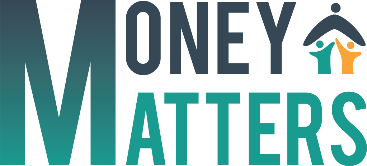 Trova una persona nel gruppo che corrisponda alla descrizione in ogni casella e scopri il suo nome e qualcosa su di loro. Inserisci il loro nome nello spazio fornito.Trova qualcuno che...Ha usato un PC:Utilizza uno smartphone:Ha un altro dispositivo digitale:Ha un social media account:Ha comprato qualcosa online la scorsa settimana:Ha un conto bancario online:Ha un account online per fare shopping:Trova consulenza finanziaria online: